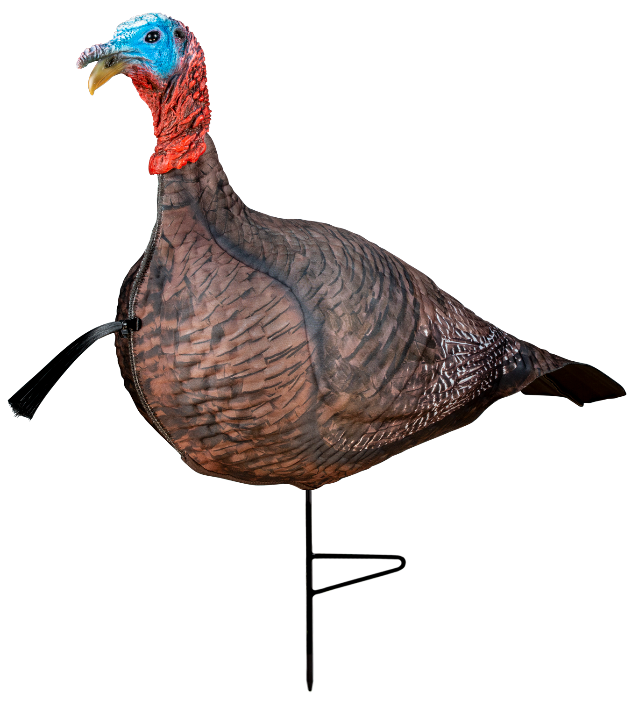 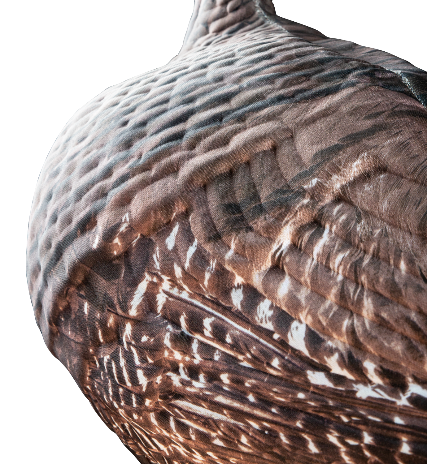 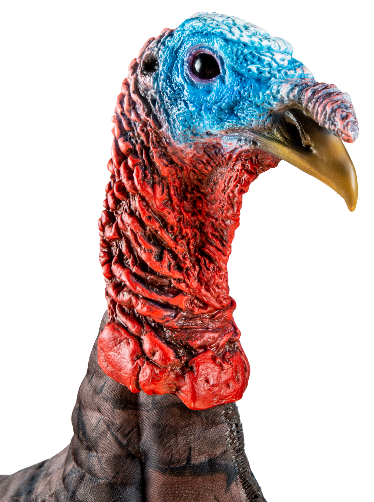 SKUNAMEUPCAVG RETAIL69069Primos Photoform Jake Decoy0-10135-69069-4$79.99